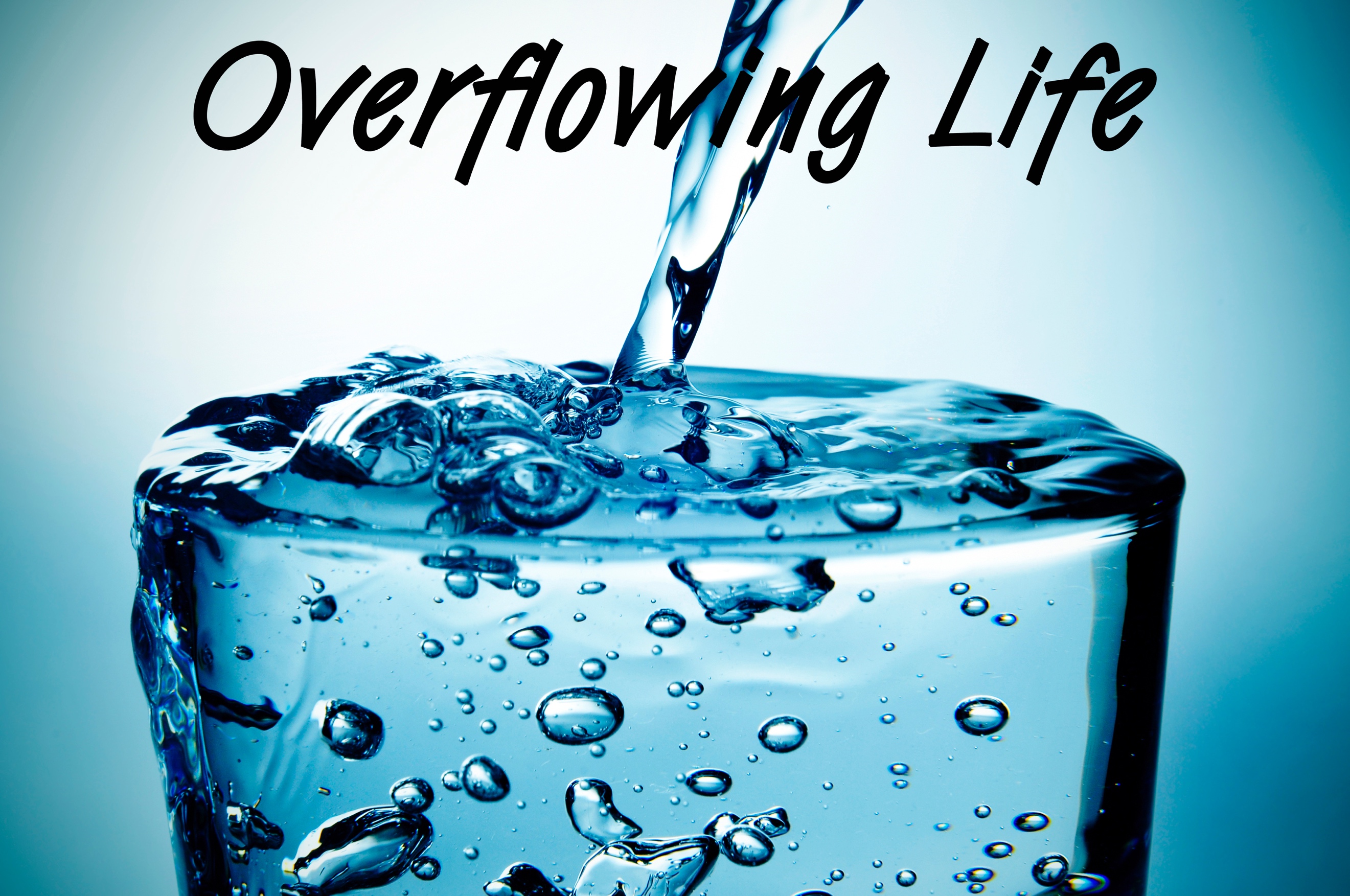 Overflowing PursuitOverflowing Life, part five1 Thessalonians 5:12-19, 23-241 Thessalonians 5:12-19, 23-24 (NIV)    Now we ask you, brothers and sisters, to acknowledge those who work hard among you, who care for you in the Lord and who admonish you. 13 Hold them in the highest regard in love because of their work. Live in peace with each other. 14 And we urge you, brothers and sisters, warn those who are idle and disruptive, encourage the disheartened, help the weak, be patient with everyone. 15 Make sure that nobody pays back wrong for wrong, but always strive to do what is good for each other and for everyone else.      16 Rejoice always, 17 pray continually, 18 give thanks in all circumstances; for this is God’s will for you in Christ Jesus. 19 Do not quench the Spirit.    …. 23 May God himself, the God of peace, sanctify you through and through. May your whole spirit, soul and body be kept blameless at the coming of our Lord Jesus Christ. 24 The one who calls you is faithful, and he will do it.The entire church can be affected by one person being _______ or ___________, because it threatens the success of our _____________.Scripture tells us to bear each other’s _____________, but if we’re not _________ about our _______________, we can’t do that.Make this your _________________  _____________: To do ______ to ______________.God is more concerned with us living by Godly _____________ than He is with where we ________ or where we choose to __________.Rejoicing isn’t walking around with a smile, as if nothing is ___________. It’s understanding that we have a ___________ and a ________ that gives us ________ and a confidence in where we get our _______________.We quench the Spirit when we let our __________ or ________ or _______ or lack of __________ diminish His work.